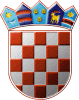         REPUBLIKA HRVATSKAOSJEČKO-BARANJSKA ŽUPANIJAČLANOVIMA UPRAVNOG VIJEĆAPREDMET: 22. sjednica Upravnog vijeća  - p o z i v – 	Sazivam 22. sjednicu Upravnog vijeća Dječjeg vrtića ''Ogledalce''  koja će se održati  22. veljače  2022. godineSjednica će se održati u prostorijama Dječjeg vrtića Ogledalce Ernestinovo, Školska 4, Ernestinovo s početkom u 18.00 sati.Predlažem sljedeći DNEVNI REDUsvajanje Zapisnika sa 21. sjednice Upravnog vijećaOdluka o izmjenama i dopunama Godišnjeg plana i programaOdluka o cijeni Programa predškole za djecu s područja drugih općinaOdluka o izboru kandidata za radno mjesto odgojitelj/pripravnikOdluka o izboru kandidata za radno mjesto spremačicaPredsjednik upravnog vijećaDamir Matković, mag. iur., v.r.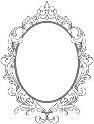 DJEČJI VRTIĆ OGLEDALCEERNESTINOVOKLASA: 601-02/22-05/2URBROJ: 2158-109-02-22-1Ernestinovo,  18. veljače  2022. g.